Randen rond het blad zettenOntwerpenPaginarandenTabblad PaginarandKies schaduwToepassen op: (rechts onder) openklappen - Hele document min eerste paginaOKTekst in afbeelding in Word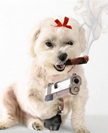 Afbeelding via Internet in Word of deze kopiëren			Al Klik op afbeelding (eventueel verkleinen in hoek verslepen)Rechtermuisklik Tekstterugloop – kies Achter de tekst Cursor voor de afbeelding plaatsen 2x klikMet Tab of spatie in de afbeelding springen en AL typenVerticale tekst Capone kan via een tekstvak – Invoegen TekstvakTekst Capone typen in het tekstvak (zie voorbeeld)Klik in tekstvak – Hulpmiddelen – Tekstrichting – kies verticaal – op juiste plaats zettenTekst opmaken: Lettertype/grootte/kleurIndex/Inhoudsopgave bijwerken in Word wanneer er toevoegingen zijn gedaanHandmatig een vernieuwingen bijwerkenVerander de titel hierboven in Inhoudsopgave bijwerkenDe opmaak van deze titels instellen op kop 2 Bij bestaande index op blz 3 - met de rechtermuis knop – Veld bijwerken – kies In zijn  geheelAutomatisch Hyperlink maken bij e-mailadres of webpaginaVoorbeeld: info@computraining.nl   en  www.computraining.nl Standaard zal Word een hyperlink maken als er een @ teken of .nl herkenbaar isIndien hyperlink niet automatisch gemaakt wordt dan handmatig instellen door:Bestand – Opties- Controlle – Autocorrectie optie – Tabblad autocorrectie tijdens typenInternet en Netwerkpaden door Hyperlinks uitvinken – uitproberen daarna weer aanvinken Hier uitproberen met eigen mailadres en website www.computraining.nl Aangevinkt:Uitgevinkt: